JOBS  (MESLEKLER)Yandaki tabloya bakarak öznelerin karşısına sahiplik belirten ifadeleri 4’er kez yazınız.      Aşağıdaki boşlukları your/his/her ile doldurunuz.  Aşağıdaki boşlukları   I/He/She ile doldurunuz.Aşağıdaki boşlukları do/does ile doldurunuz.IBenMyBenimYouSen, SizYourSenin, sizinWeBizOurBizimTheyOnlarTheirOnlarınHeO (erkek)HisOnunSheO (bayan)HerOnunItO ( Cansız varlık, bitki ve hayvan)Its Onun ImyYouyourYouyourWeourTheytheirHehisSheherSheherSheherItits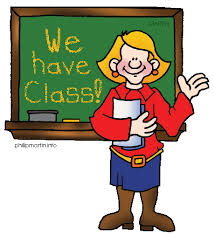 What’s ………. job?She is a teacher.What’s ……….job?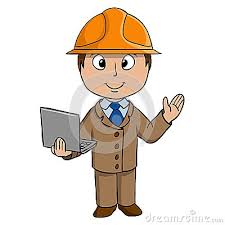 He is an engineer.What’s ……… job?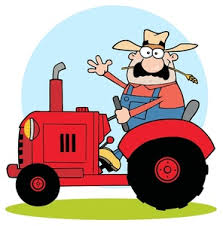 He is a farmer.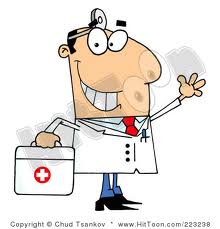 What’s  ………. Job?I’m a doctor.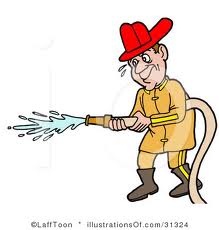 What’s ……….job?He is a fireman.What’s ……..job?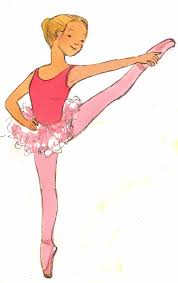 She is a dancer.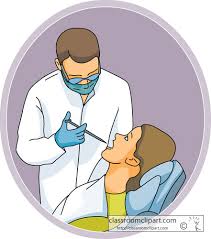 What’s ………job?I’m is a dentist.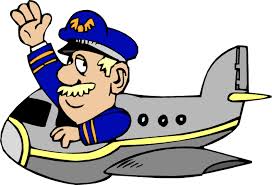 What’s ……..job?He is a pilot.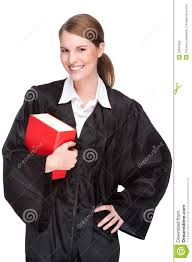 What’s ………job?She is a lawyer.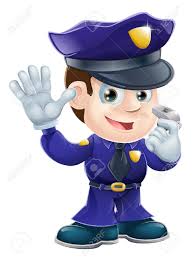 What’s ……...job?I’m a policeman.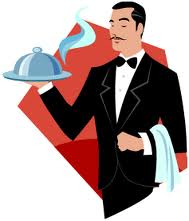 What’s his job?…….. is a waiter.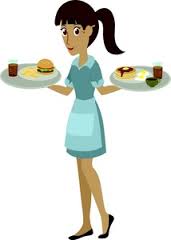 What’s her job?……….is a waitress.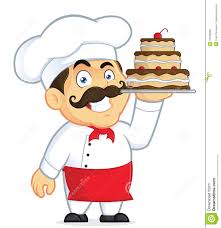 What’s your job?………’m a chef.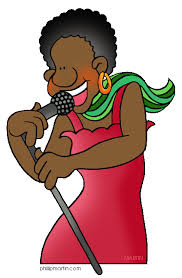 What’s her job?………is a singer.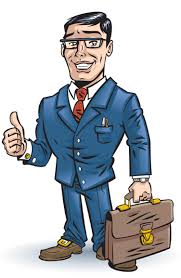 What’s his job?……….is a businessman.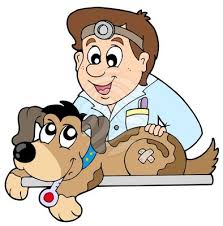 What’s his job?……….is a vet.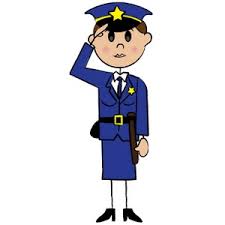 What’s your job?…….’m a policewoman.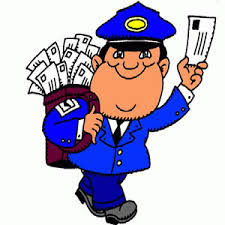 What’s his hob?…….is a postman.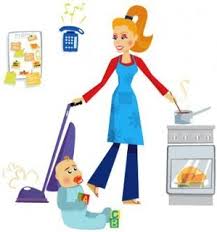 What’s her job?……….is a housewife.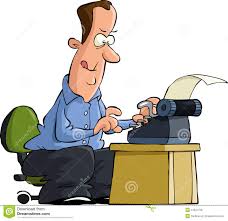 What’s your job?………..’m a writer.What ……..you do?I’m a vet.What ………she do?She is a singer.What ………..he do?He is a pilot.What ………..she do?She is a teacher.What ………..you do?I’m a farmer.What ……… he do?He is a dentist.What ……..she do?She is a dancer.What ……..you do?I’m a writer.What ……….he do?He is an engineer.What ………she do?She is a housewife.